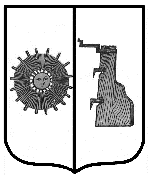 Российская ФедерацияНовгородская областьБоровичский районАДМИНИСТРАЦИЯ ТРАВКОВСКОГО СЕЛЬСКОГО ПОСЕЛЕНИЯПОСТАНОВЛЕНИЕот 27.10.2021г. № 83п. Травково Об утверждении перечня главных администраторов источников финансирования дефицита бюджета сельского поселения, порядка и сроков внесения изменений в перечень главных администраторов источников финансирования дефицита бюджета сельского поселенияВ соответствии со статьей 160.2 Бюджетного кодекса Российской Федерации, Постановлением Правительства Российской Федерации от 16 сентября 2021 года № 1568 «Об утверждении общих требований к закреплению за органами государственной власти (государственными органами) субъекта Российской Федерации, органами управления территориальными фондами обязательного медицинского страхования, органами местного самоуправления, органами местной администрации  полномочий главного администратора источников финансирования дефицита бюджета и к утверждению перечня главных администраторов источников финансирования дефицита бюджета субъекта Российской Федерации, бюджета территориального фонда обязательного медицинского страхования, местного бюджета», Администрация Травковского сельского поселения  ПОСТАНОВЛЯЕТ:Утвердить прилагаемые:    Перечень главных администраторов источников финансирования дефицита местного бюджета;    Порядок и сроки внесения изменений в перечень главных администраторов источников финансирования дефицита местного бюджета.Настоящее постановление применяется к правоотношениям, возникающим при составлении и исполнении местного бюджета, начиная с бюджета на 2022 год и плановый период 2023-2024 годов.Опубликовать данное постановление в бюллетене «Официальныйвестник Травковского сельского поселения» и на официальном сайте Администрации сельского поселения.Глава сельского поселения                                               Я. Н. Орлова                                                                                                                                       Утвержден                                                                              постановлением Администрации                                                                              Травковского сельского поселения                                                                              от 27.10.2021г. № 83Перечень главных администраторов источников   финансирования дефицита бюджетаТравковского сельского поселения _______________Утвержден                                                                              постановлением Администрации                                                                              Травковского сельского поселения                                                                              от 27.10.2021г. № 83Порядок и сроки внесения изменений в перечень главных администраторов источников финансирования дефицита местного бюджетаНастоящий порядок и сроки устанавливают правила и сроки внесения изменений в перечень главных администраторов источников финансирования дефицита местного бюджета (далее Перечень).Предложения по внесению изменений в Перечень (далее Предложение) направляются в Администрацию сельского поселения.Рассмотрение Администрацией сельского поселения Предложений осуществляется в течении 10 рабочих дней со дня их поступления.По итогам рассмотрения Предложений Администрация сельского поселения разрабатывает соответствующий проект нормативно-правового акта Администрации сельского поселения в срок, установленный пунктом 3 настоящего Порядка._____________________№ п/пКод бюджетной классификации Российской ФедерацииКод бюджетной классификации Российской ФедерацииНаименование главного администратора источников финансирования дефицита местного бюджета, кода группы, подгруппы, статьи и вида источника финансирования дефицита местного бюджета№ п/пкод главыКод группы, подгруппы, статьи и вида источника финансирования дефицита местного бюджетаНаименование главного администратора источников финансирования дефицита местного бюджета, кода группы, подгруппы, статьи и вида источника финансирования дефицита местного бюджета12341Администрация Травковского сельского поселения1.1453 01 05 02 01 10 0000 510Увеличение прочих остатков денежных средств бюджетов сельских поселений1.245301 05 02 01 10 0000 610Уменьшение прочих остатков денежных средств бюджетов сельских поселений